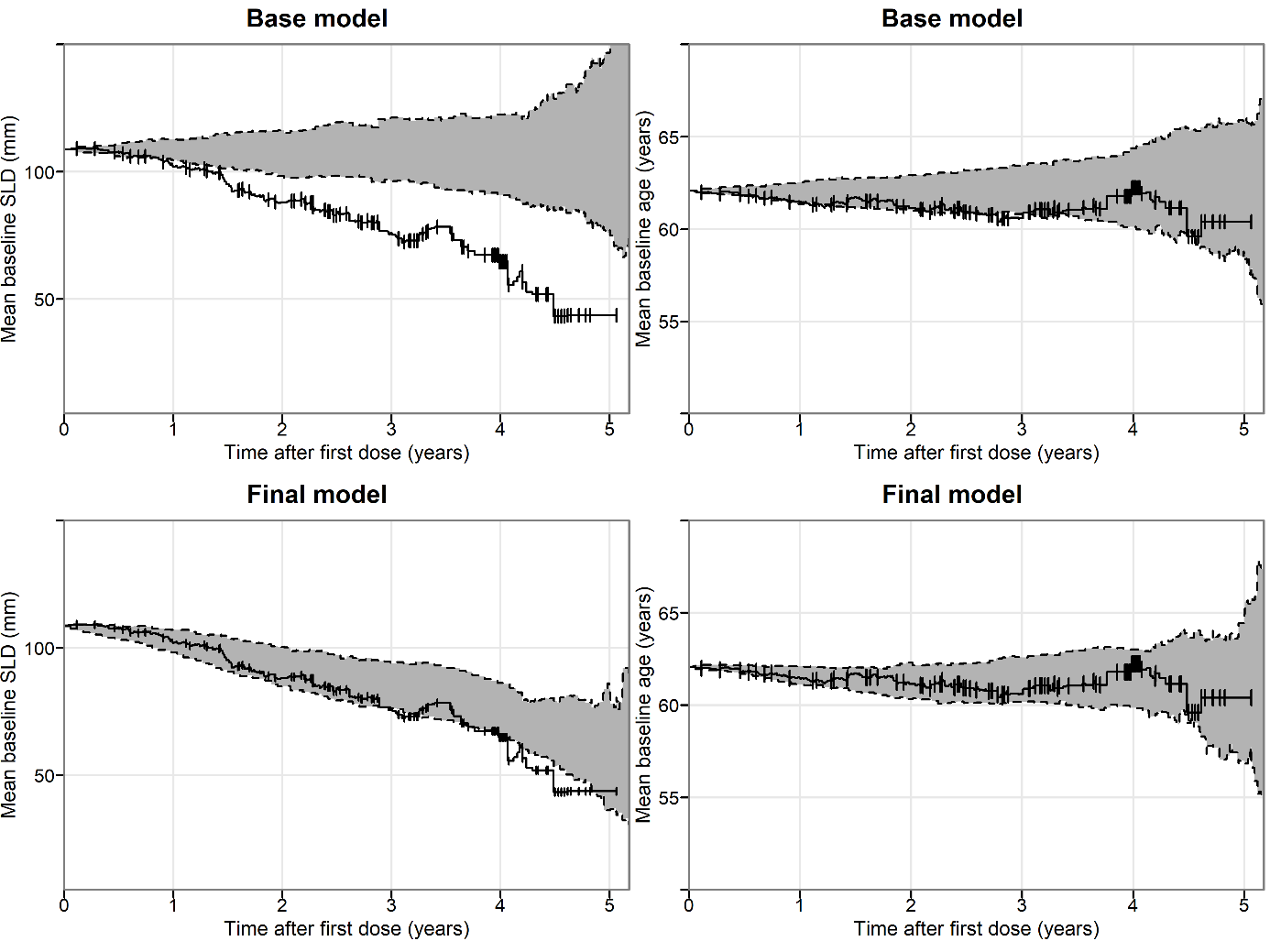 Supplementary Figure 6KMMC VPCs of the base (top plots) and final (bottom plots) OS model. The observed mean BTS and age (black lines), in comparison to the 95% CI based on 100 simulations from the base and final models (shaded areas), of patients remaining in the study over time are illustrated in the left and right plots, respectively. Vertical lines indicate censored events.